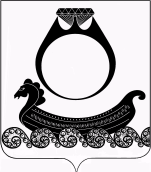 Администрация   Чапаевского сельского поселенияКрасносельского муниципального районаКостромской областиПОСТАНОВЛЕНИЕОб утверждении схемы очитки территорий Чапаевского сельского поселения Красносельского муниципального района Костромской области.В соответствии с Методическими рекомендациями МДК 7-01.2003 «О порядке разработки генеральных схем очистки территорий населенных пунктов Российской Федерации» утвержденными постановлением Госстроя РФ от 21.08.2003 № 152,- ПОСТАНОВЛЯЮ:Утвердить схему очистки территории Чапаевского сельского поселения (приложение). Настоящее постановление вступает в силу с момента подписания.Контроль за выполнением настоящего постановления оставляю за собой.Глава поселения                                                                                         Г.А.Смирнова.Приложениек постановлению главы администрации  Чапаевского сельского поселения от 01.06.2011 года  № 22	СХЕМА очистки территории Чапаевского сельского поселенияКрасносельского муниципального района Костромской области1. Краткая характеристика объекта и природно-климатические условияКлимат территории континентальный. Среднегодовая температура + 150. лето короткое, дождливое, со средней температурой +180. Первые заморозки отмечаются в конце октября. Зима продолжительная со средней температурой -15-250. Общегодовое количество осадков 850-, максимум их приходится на весеннее-осенний период. Первый снег выпадает в конце ноября. Снеговой покров ложится в начале-середине декабря и сходит в середине апреля. Высота снежного покрова 40-60 сантиметров.Зима умеренная, длится 90-110 дней. Средняя многолетняя температура воздуха января -18-280 С. Абсолютный минимум температуры составляет -40-420С. Средняя месячная скорость ветра зимой составляет 5-7 м/с, возможны штормовые и ураганные ветры.Весна затяжная, количество осадков по сравнению с зимой уменьшается – не более 15- за месяц. Лето (переход температуры через 160 С) прохладное, начинается с второй декады июня и длится до конца августа. Осень (сентябрь - октябрь) – пасмурная, дождливая, ветреная. В октябре наблюдается второй максимум осадков (110-). Возможны грозы. Продолжительность безморозного периода равна 90-180 дням.Почвы лесные, суглинистые с сезонным промерзанием до полуметра, ясно выражены несколько гумусовых горизонтов. Грунтовые воды находятся на глубине . Глубина промерзания грунта .2. Существующее состояние и развитие поселения на перспективуЧисленность населения Чапаевского сельского поселения по состоянию на 1 января 2011 года составила 1509 человек. Расчетная численность на перспективу – 1600 человек. Общая площадь жилого фонда по состоянию на 1 января 2011 года составила 37 тыс. кв.м., из них в муниципальной собственности – 0,2 тыс.кв.м., приватизированный жилой фонд 36,8 тыс.кв.м. Застройка одноэтажная, здания каменные, деревянные.Перечень предприятий, организаций производственного, социально – культурного назначения, бюджетных учреждений, учреждения культуры, здравоохранения расположенных на территории поселения – магазины: ИП Бахтина О.В., ООО «ВК-Торг»,  ОАО «Красносельское», ИП Смородинов С.В.,ИП Загребин, ИП Попова Т.Ю., ИП Сергеев С.П., Дом культуры «Ивановское»,  Дом культуры «Ченцы», Дом культуры «Синцово», ФГУП «Ченцы» Россельхозакадемии, СПК «Ивановское», СПК «Власть Советов», Ченцовский детский дом, Ченцовский ФАП, Синцовский ФАП, Ивановский дом сестринского ухода, Отделение связи, МОУ Иконниковская СОШ, МОУ Григорковская школа-сад,    администрация Чапаевского сельского поселения. Улично-дорожная сеть в центральной усадьбе п. им. Чапаева, д. Ивановское, п. Льнозавода состоит из десяти улиц: Центральная, Советская, Профсоюзная, Луговая, Набережная, Горная, Горная-2,Комсомольская, Речная, Рабочая. Протяженность дорог 6,8 км. Покрытие песчано-гравийное. Ливневая канализация, подземные водостоки отсутствуют. Имеется централизованная канализация.3. Система санитарной очистки и уборкиСбор и вывоз твердых бытовых отходов осуществляется  мусоровозом ГАЗ-3307, грузоподъемность 3,7 т, 5 куб.м. на свалку ТБО п. Красное-на-Волге. Вывоз ТБО производится два раза в неделю (вторник, пятница). Сбора ТБО осуществляется в д. Ивановское на улице Комсомольская: д. 14, д. 8, д. 2, на улице Горная: д.1, на улице Горная-2: д.1, д. 8, на улице Речная: д.11, д.16;  в п. им. Чапаева - на улице Центральной: д. 4, д.,10, на ул. Советской: д. 6, д. 14, на улице Профсоюзной: д. 1, на улице Набережной: д.1, д. 10, на улице Луговой: д. 8, на улице Рабочей: д.5, д.12, д.21, д. Гущино: д.1, д. 7, д. 14, д. 20. Водоотведение осуществляется централизованной канализационной сетью, а также в септики. Вывоз жидких бытовых отходов осуществляется МУП «Коммунальник» (п.Красное-на-Волге) ассенизационной машиной , емкость 4 куб.м по предварительным заявкам. Машина работает на территории поселения один день в неделю. Тарифы и нормативы по вывозу ТБО, действующие с 1 января 2011 года:Содержание дорог осуществляется непосредственно администрацией поселения. Осуществляется подсыпка песко-гравийной смесью. В зимнее время очистка дорог от снега производится трактором Т-150К, бульдозером ДТ-75 по мере выпадения осадков. Посыпка пескосоляной смесью производится ГУП «ДЭП-3» по заявке администрации. 4. Порядок организации уборки территории Чапаевского сельского поселения 4.1. Уборочные работы производятся в соответствии с требованиями настоящих Правил, инструкциями и технологическими рекомендациями, иными нормативными актами. Ответственность за производство уборки возлагается на руководителей предприятий, организаций, учреждений независимо от форм собственности и ведомственной подчиненности и физических лиц.4.1.1. Юридическим лицам, индивидуальным предпринимателям и физическим лицам необходимо обеспечить систематическую уборку (ручную, механизированную) закрепленных за ними прилегающих территорий в соответствии с СанПиН 42-128-4690-88 «Санитарные правила содержания территорий населенных мест».4.1.2. Юридические лица, иные хозяйствующие субъекты, осуществляющие свою деятельность на территории Чапаевского сельского поселения, обязаны заключать договоры на вывоз ТБО со специализированными предприятиями, производящими вывоз, утилизацию и обезвреживание отходов.4.1.3. Благоустройство, озеленение и санитарное содержание территории Чапаевского сельского поселения обеспечиваются силами и средствами юридических лиц, индивидуальных предпринимателей и физических лиц.4.1.4. Юридические лица, индивидуальные предприниматели и физические лица должны соблюдать чистоту и поддерживать порядок на всей территории Чапаевского сельского поселения, в том числе и на территории индивидуальной застройки.4.1.5. Юридические лица и индивидуальные предприниматели обязаны содержать в образцовом порядке павильоны, киоски, палатки и малые архитектурные формы, производить их ремонт и окраску, согласовывая колер окраски с администрацией поселения.4.1.6. На всех улицах, у торговых павильонов и киосков, входов в предприятия торговли и общественного питания, в других местах массового пребывания людей выставляются урны, оборудованные крышками или навесами для предотвращения разветривания мусора, за чистоту которых несут ответственность юридические лица и индивидуальные предприниматели, осуществляющие уборку закрепленных за ними территорий. Количество урн устанавливается в соответствии с СанПиН 42-128-4690-88 «Санитарные правила содержания территорий населенных мест». Урны приобретаются (изготавливаются) юридическими лицами и индивидуальными предпринимателями за свой счет и устанавливаются на закрепленных за ним территориях. За чистоту урн несут ответственность их собственники. Запрещается установка в качестве урн приспособленной тары (коробки, ведра и тому подобное).4.2. Ответственность за организацию и производство уборочных работ возлагается:4.2.1. По уборке улично-дорожной сети, тротуаров, площадей, скверов, мостов и других искусственных сооружений - на администрацию поселения. 4.2.2. По уборке закрепленных прилегающих территорий к жилым домам - на организацию, обслуживающую жилой фонд. 4.2.3. По уборке территорий предприятий и прилегающих территорий предприятий, организаций, учреждений и хозяйствующих субъектов - на юридические лица или иные хозяйствующие субъекты или физические лица, в собственности которых находятся данные предприятия. 4.2.4. За уборку мест торговли, территорий, прилегающих к объектам торговли (рынки, торговые павильоны, быстровозводимые торговые комплексы, палатки, киоски, и т.д.) в радиусе  от границ земельного участка, выделенного под размещение данного объекта - на владельцев объектов торговли. Запрещается складирование тары на прилегающих газонах, крышах торговых палаток, киосков и т.д. Ответственность за неустановленную торговлю в указанной зоне несут владельцы объектов и территорий.4.2.5. За уборку территорий, прилегающих к трансформаторным и распределительным подстанциям, другим инженерным сооружениям, опорам ЛЭП в радиусе  от границ земельного участка, выделенного под размещение данного объекта, на балансодержателей данных объектов.4.2.6. За уборку и вывоз бытового мусора, снега с территорий автостоянок, гаражей и т.п. - на балансодержателей, организации, и хозяйствующих субъектов, эксплуатирующие данные объекты.4.2.7. За уборку и содержание территории, примыкающей к объекту любого назначения и любой формы собственности предприятий, организаций и учреждений, иных хозяйствующих субъектов, прилегающей к ним территории в границах до бордюра проезжей части дороги, при отсутствии проезжей части дороги не менее  по периметру от ограждения или от границ земельного участка, - на руководителей предприятий, учреждений, организаций в собственности, владении, аренде, в пользовании которых находятся строения, расположенные на указанных территориях. В случае, если в одном здании располагаются несколько пользователей (арендаторов), ответственность за санитарное содержание прилегающей территории возлагается на собственника здания либо его уполномоченного представителя. Если на территории находится несколько пользователей, границы уборки определяются соглашением между пользователями. 4.2.8. За уборку и содержание подъездов к территориям предприятий, учреждений, организаций - на руководителей предприятий, учреждений, организаций в собственности, владении, аренде которых находятся строения, расположенные на указанных территориях.4.2.9. За уборку и содержание длительное время не используемых и не осваиваемых территорий, территорий после сноса строений - на заказчика, которому отведена данная территория, при отсутствии таковых - на администрацию поселения. Контроль за организацией уборки данных территорий возлагается на администрацию поселения.4.2.10. Уборку мусора, просыпавшегося при загрузке в мусоровоз, а также транспортировке мусора производят работники организации, осуществляющей вывоз ТБО.5. Ответственность за нарушение благоустройства и санитарного содержания территории Чапаевского сельского поселения 5.1. Контроль соблюдения Правил благоустройства и санитарного содержания территории Чапаевского сельского поселения осуществляют уполномоченные работники администрации поселения, орган санитарно-эпидемиологической службы и органы внутренних дел в пределах их компетенции. 5.2. Лица, виновные в нарушении Правил благоустройства и санитарного содержания территории Чапаевского сельского поселения, привлекаются к ответственности в соответствии с законодательством Российской Федерации.5.3. Применение мер административной ответственности не освобождает нарушителя от обязанности возмещения причиненного им материального ущерба в соответствии с законодательством Российской Федерации и устранения допущенных нарушений.от01июня2011года№22№ п/пНаименование услугТариф на услугиТариф на услугиСтоимость  в месяц по утвержденным тарифамСтоимость  в месяц по утвержденным тарифам№ п/пНаименование услугЕд. изм.руб.с НДСНорматив потребленияруб.с НДС1Вывоз твердых бытовых отходов257,00в месяц на 1 чел.39,07